Scientist: 							 Per: 		 Date:			Circuit Simulation					phet.colorado.edu  Circuit Construction Kit: (DC) HTML5Go to the “LAB” tab. Play around with the simulation and see what kind of circuits you can build.Write at least 1 thing that you discovered: 										Setup your circuit to look like this: 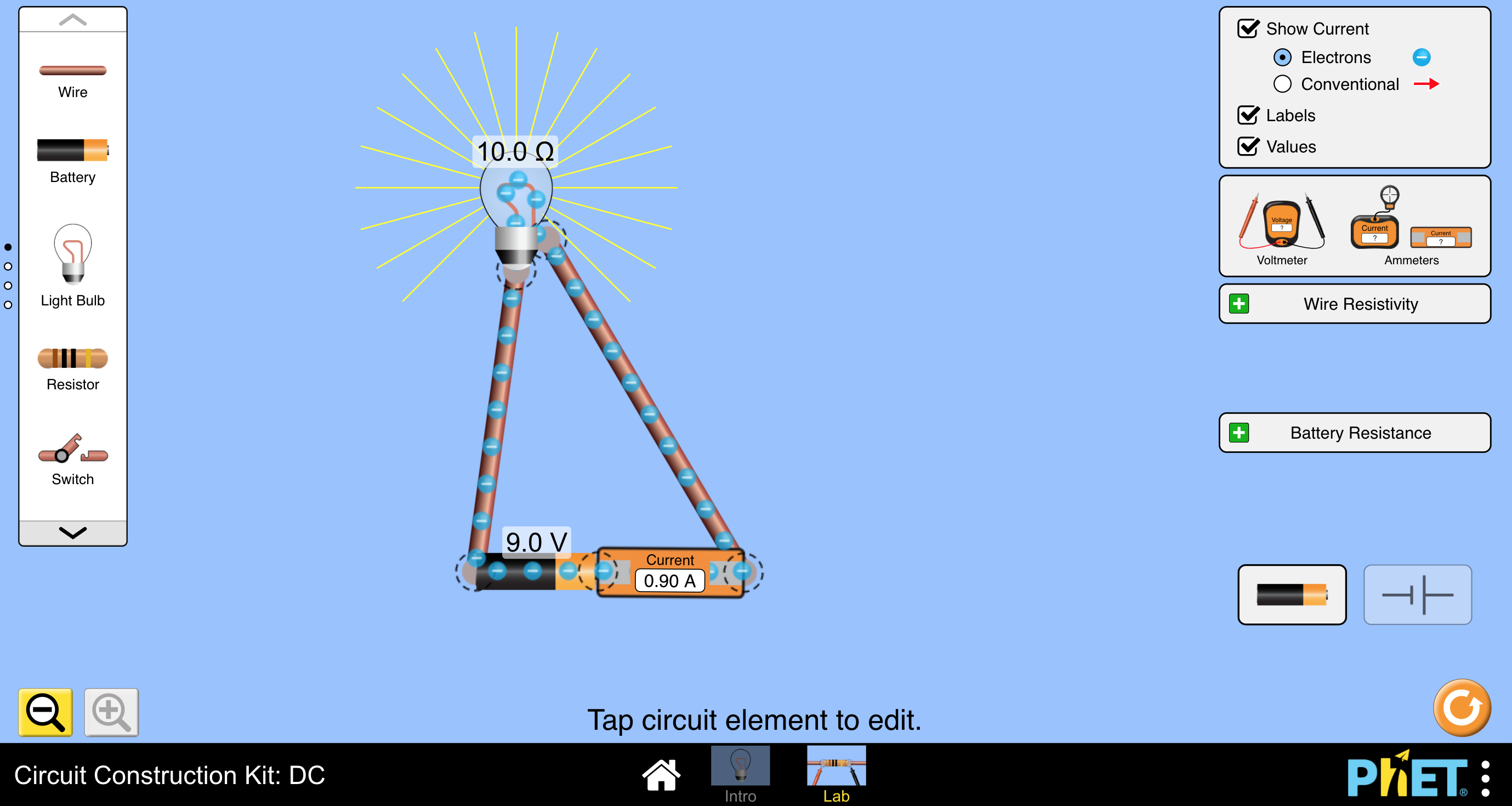 See what happens to the current when you increase or decrease the resistance, and the voltage. Change them ONE at a time, and record them on the table below. (Use whole numbers!)If you increase the Voltage, what happens to the Current? 				If you increase the Resistance, what happens to the Current? 			On the back, graph Voltage and Resistance Vs. CurrentCircle the equation that makes the most sense: 	I = VR		I = 		I = Build 1-3 “crazy circuits” (You can use multiple batteries, lights or any items from the grab bag) Draw your circuits below. 		        Resistance vs. Current								Voltage vs. Current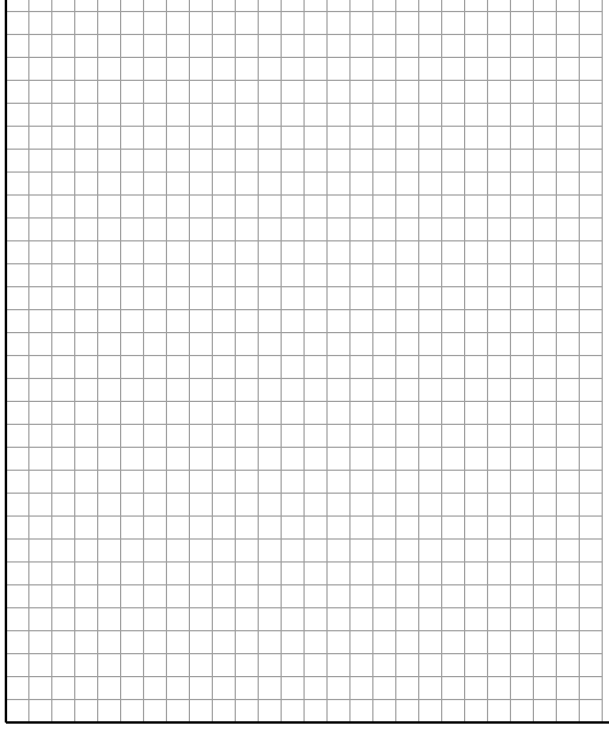 Voltage -V(Volts)Resistance -R(Ohms)Current -I(Amps)9 Volts10 Ohms.9 Amps9 Volts9 Volts9 Volts9 Volts9 VoltsVoltage -V(Volts)Resistance -R(Ohms)Current -I(Amps)9 Volts10 Ohms.9 Amps10 Ohms10 Ohms10 Ohms10 Ohms10 Ohms